  Приложение 3            
 к Правилам проведения электронного 
 аукциона по продаже имущества   
 (активов) должника (банкрота)     Форма Борышкердің мүлкін (активтерін) бағалау бойынша қызметті сатып алу                 жөніндегі конкурсты өткізу туралы ақпараттық хабарлама«SILICIUM KAZAKHSTAN» («СИЛИЦИУМ  КАЗАХСТАН» ЖШС, ЖСН 060340005279, мекен-жайы: Қарағанды қаласы, Октябрь ауданы, Доскейский аул округі, банкроттықты басқарушысы борышкер «SILICIUM KAZAKNSTAN» ЖШС мүлкін (активтерін) бағалау бойынша қызметті сатып алу жөніндегі конкурсты жариялайды. Борышкер мүлкі (активтері) құрамына:   - Сервера HP DL 180GB 2xe5620 2x4GB 12LFF US   - Ремень 1220-2шт.;  - Фильтр гидравлический - 8 шт.;   - Отвод d 20 - 100 шт.; - Рукавицы брезентовые -80 пар;  - Писсуар - 7 шт.              Конкурсқа қатысу үшін өтінімдер осы хабарламаны жариялаған күннен бастап он жұмыс күні ішінде, Қарағанды қ-сы, Бұқар-Жырау көш., 76 үй, 89 пәтер мекенжайы бойынша қабылданады, түскі үзіліс сағат 13.00 бастап сағат 14.30 дейі  н, тел.: +7 701 3619534.Конкурсты  ұйымдастыру бойынша шағымдар «Қарағанды облысы бойынша мемлекеттік кірістер Департаменті» ММ, сағат 13.00 бастап 14.30 ға дейін түскі үзіліс, келесі мекен жай бойынша қабылданады: Қарағанды қ., Чкалов к., 3 үй, 212 каб., тел.: 42-04-19, : dnurligenova@taxkrg.mgd.kz>.Банкротный басқарушы«SILICIUM KAZAKNSTAN»	ЖШС	 Л. Дюсембекова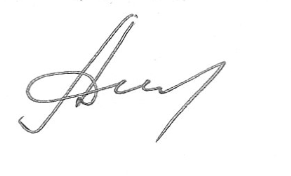 